Home Learning Weekly Menus – Summer TermAs our schools continue to be closed to the vast majority of pupils we want to ensure all families have some support for home learning in whatever form that may have in your home.  As we have said and continue to do so, there is no pressure in these unusual times.  We have shared lots of information with you and will continue to do so. Our advice is to do ‘little and often’ and don’t forget to mix school work with fresh air in the garden, exercise at home and learning new skills. We will provide the equivalent of daily Maths and English activities as well as a bank of other weekly curriculum activities which you can dip in and out of. There is no checklist or timetable for families to follow – this would be impossible when trying to juggle multiple children and working from home! It may be that as parents/carers you are taking it in turns to be with your children so you only have a morning/afternoon/2 hours each day etc. to spend on home learning. You do not need to do all of these things, please be kind to yourselves and pick and choose from the weekly ‘menu’ according to what suits your situation. A new menu will be added to the website under your child’s year group page by the Friday evening of the previous week. Year 2 Weekly Menu               Summer Term	             Week Beginning 22.6.20Daily 10 minutes Login to School 360, click Resources, J2E, J2blast, Times Tables Blast. LEVEL 4 (X2, X5, X10 mixed). Where will you be on the class leader board? Or ‘Hit the Button’. Select Times Tables – then choose between x5 or x2 tables to improve rapid recall https://www.topmarks.co.uk/maths-games/hit-the-buttonLogin to School 360, click Resources, J2E, J2blast, Times Tables Blast. LEVEL 4 (X2, X5, X10 mixed). Where will you be on the class leader board? Or ‘Hit the Button’. Select Times Tables – then choose between x5 or x2 tables to improve rapid recall https://www.topmarks.co.uk/maths-games/hit-the-buttonPhonics and Spelling – Option 1: Go through the speed sounds daily (see resources) Then watch the daily video – Set 3 sound is live at 10.30am Monday – Friday. Don’t worry it you can’t watch it then you can access the videos at any time. https://www.youtube.com/channel/UCo7fbLgY2oA_cFCIg9GdxtQ Option 2:Homophones – how to use to, too and two. Watch video, play game and do quiz (10 mins per day only) using: https://www.bbc.co.uk/bitesize/topics/zqhpk2p/articles/zc4jpbkChallenge – Log into School 360 – Resources – Busy Things – KS1 – Y2 – English – Phonics Phase 5 – Further Activities – Homophone MagicDaily LessonsMaths White Rose Maths Home Learning:How to use the lessons: The first three lessons this week are Vimeo videos (see Maths resources page or the day for the link) as we have already covered lessons 1-3. There is a video as usual for lesson 4 and we are doing the Mathematical challenges as usual on Friday. Watch the video Download the worksheet. Find a calm space where your child can work for about 20-30 minutes. Use the video guidance to support your child as they work through an activity See resources.Please note – Lesson 4 is on the White Rose website for this week https://whiterosemaths.com/homelearning/year-2/Lesson 5 is problem solving Maths White Rose Maths Home Learning:How to use the lessons: The first three lessons this week are Vimeo videos (see Maths resources page or the day for the link) as we have already covered lessons 1-3. There is a video as usual for lesson 4 and we are doing the Mathematical challenges as usual on Friday. Watch the video Download the worksheet. Find a calm space where your child can work for about 20-30 minutes. Use the video guidance to support your child as they work through an activity See resources.Please note – Lesson 4 is on the White Rose website for this week https://whiterosemaths.com/homelearning/year-2/Lesson 5 is problem solving In this week’s English lessons we find our story, edit it and publish our work! We will then go on to do some other exciting English activities! Day 1Video Link: https://vimeo.com/430109300Describing Movement   Alternative Practical Option: Discuss the language – left, right, forward and backwardsFind a teddy. Ask your child to move it 3 jumps to the left. Then 4 jumps forward Then 2 jumps right Then 6 jumps backwards. Repeat this time with your child giving you the directions.Video Link: https://vimeo.com/430109300Describing Movement   Alternative Practical Option: Discuss the language – left, right, forward and backwardsFind a teddy. Ask your child to move it 3 jumps to the left. Then 4 jumps forward Then 2 jumps right Then 6 jumps backwards. Repeat this time with your child giving you the directions.Enjoy The Deep Dark Wood story again – either read on the power point or listen to the story being read here https://www.youtube.com/watch?v=Sa-0quX70xkRead over your plan and what you wrote over the last few days.Today we are going to do the resolution of the story:  describe the monster and the house it lives in, monster scares the wolf, they are best friends, they go and have a picnic.Remember to try to include:The feelings of the characters Conjunctions Expanded noun phrases or exciting adjectives Accurate sentence punctuation – capital letters, full stops, commas for lists, apostrophes for possession and a contraction, ! and ? Adverbs – quickly, slowly Day 2Video Link: https://vimeo.com/430109458Describing turns Alternative Practical Option: Recap on – left, right, forward and backwards.Discuss and model the language: quarter turn, half turn, full turn. Then discuss clockwise and anticlockwise. Direct a family member around the room using the words: clockwise, anticlockwise, quarter turn, half turn and full turn. E.g. Turn a half turn anticlockwise. Now take 4 steps forwards and take a quarter turn clockwise etc. Swap and get someone to direct you.Video Link: https://vimeo.com/430109458Describing turns Alternative Practical Option: Recap on – left, right, forward and backwards.Discuss and model the language: quarter turn, half turn, full turn. Then discuss clockwise and anticlockwise. Direct a family member around the room using the words: clockwise, anticlockwise, quarter turn, half turn and full turn. E.g. Turn a half turn anticlockwise. Now take 4 steps forwards and take a quarter turn clockwise etc. Swap and get someone to direct you.Today we are going to read and improve our writing. Read your writing to a parent trying to add expression. Read through the check list. Go through your writing with an adult and ensure you have done all of the things on the check list. Could you add anymore adjectives, expanded noun phrases, adverbs or powerful verbs for your writing.  Day 3Video linkhttps://vimeo.com/430109634Describing movements and turns Alternative Practical Option:Direct your child from one place to another e.g. from the kitchen to the lounge. Use the language: clockwise, anticlockwise, half turn, full turn, quarter turn, left and right. Swap and ask your child to direct you. Video linkhttps://vimeo.com/430109634Describing movements and turns Alternative Practical Option:Direct your child from one place to another e.g. from the kitchen to the lounge. Use the language: clockwise, anticlockwise, half turn, full turn, quarter turn, left and right. Swap and ask your child to direct you. Today we are going to publish our writing. You could write it up neatly including your improvements. You could even type it up. When you have re- drafted your writing including your improvements read it to someone in your family. What do you think is great about your story and how do you think you could improve it next time? Don’t forget to illustrate it!When you have redrafted your writing you could even post it to a relative! I bet they would love it read it!Day 4https://whiterosemaths.com/homelearning/year-2/ Lesson 4 – week beginning 22th JuneCompare Mass Alternative Practical Option: Try making balance scales https://www.youtube.com/watch?v=tK8mSIEtTUwHow do you know when one side is heavier? What happens? How do you know when one side is lighters? Discuss what you need to do to make the items balanced. https://whiterosemaths.com/homelearning/year-2/ Lesson 4 – week beginning 22th JuneCompare Mass Alternative Practical Option: Try making balance scales https://www.youtube.com/watch?v=tK8mSIEtTUwHow do you know when one side is heavier? What happens? How do you know when one side is lighters? Discuss what you need to do to make the items balanced. Activity 1- TranscriptionRead one of the sentences below to your child.Repeat it 2/3 times if needed. Ask them to write it in their home learning book making sure it makes sense, has correct punctuation and every word is spelt correctly. Go through the sentences and correct the spelling and punctuation with your child. Children love Christmas!I would like to improve my handwriting and make sure it beautiful and neat. Everybody should be kind to each other.Activity 2 – performance Why don’t you try acting out your story with your family?Or you could read your story to an adult. Try to use lots of expression and you could even add actions. Day 5See Maths resources Friday ChallengeThe most suitable questions for Year 2 are 1, 2 & 3. But why don’t you work with your family on the rest of the problems. Do as many as you can! Alternative Practical Option: Use practical material to help you work out the answers See Maths resources Friday ChallengeThe most suitable questions for Year 2 are 1, 2 & 3. But why don’t you work with your family on the rest of the problems. Do as many as you can! Alternative Practical Option: Use practical material to help you work out the answers Read the Horrid Henry story carefully (see resources ) Answer the questions using full sentences Go through the answers with an adultAdditional ActivitiesPlay the Toy Shop game and practise paying the correct amount for toys: https://www.topmarks.co.uk/money/toy-shop-moneyUse one coin first and then challenge yourself to use mixed coins. Play the Toy Shop game and practise paying the correct amount for toys: https://www.topmarks.co.uk/money/toy-shop-moneyUse one coin first and then challenge yourself to use mixed coins. Option 1: https://www.worldofdavidwalliams.com/  Explore the website of author David Walliams – there’s so much to see!Weekly ActivitiesWeekly ActivitiesWeekly ActivitiesWeekly ActivitiesScience (Animals including humans)Science (Animals including humans)Ask your child what they already know about healthy eating.Discuss why we need food and why we need to eat healthy foods. Show food groups video, introducing different parts of the eatwell guide. https://www.twinkl.co.uk/resource/tgv2-sc-11-food-groups-30-second-videoGo through the healthy eating PP, discussing the eatwell guide and this is a guide to show us what we should eat and how much we should eat to be healthy.  Go through each section of the eatwell guide discussing what its function is for the body and then how much of it we need to eat, how often and why  Then see resources – label the food groups on the eatwell plate and write/ draw 5 items to go in each section.Ask your child what they already know about healthy eating.Discuss why we need food and why we need to eat healthy foods. Show food groups video, introducing different parts of the eatwell guide. https://www.twinkl.co.uk/resource/tgv2-sc-11-food-groups-30-second-videoGo through the healthy eating PP, discussing the eatwell guide and this is a guide to show us what we should eat and how much we should eat to be healthy.  Go through each section of the eatwell guide discussing what its function is for the body and then how much of it we need to eat, how often and why  Then see resources – label the food groups on the eatwell plate and write/ draw 5 items to go in each section.CreativeCreativeArt/ 3D design – Look at the sculpture again and remind yourself of the artist we are studying this half term (you could re- read the information about it https://www.icelandtravel.is/attractions/sun-voyager/.)Then spend some time looking at your plan. Remind yourself how you were going to create your boat. 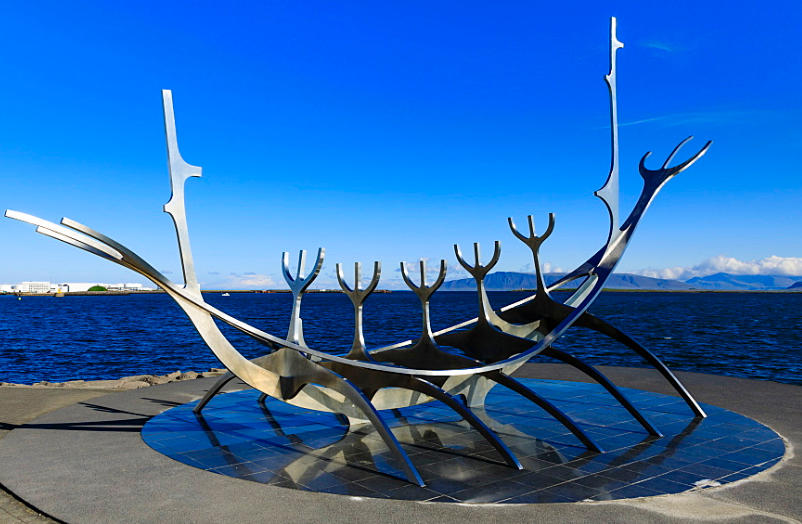 Over the next 2 weeks we are going to create our boats. If you are using clay you could mould the boat this week and then paint it next week. If they are using modelling materials, create the shape this week and add detail with paint next week. Alternative activity: why don’t you create your own beach style door hanger? 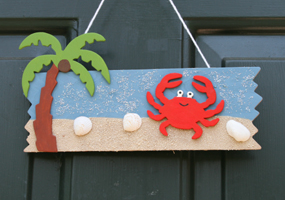 Or you could find another image of a local beach such Alnmouth or Newton by the Sea and do a painting of the beach. You could even make a frame out of cardboard, decorate it and put the painting up in your house. Art/ 3D design – Look at the sculpture again and remind yourself of the artist we are studying this half term (you could re- read the information about it https://www.icelandtravel.is/attractions/sun-voyager/.)Then spend some time looking at your plan. Remind yourself how you were going to create your boat. Over the next 2 weeks we are going to create our boats. If you are using clay you could mould the boat this week and then paint it next week. If they are using modelling materials, create the shape this week and add detail with paint next week. Alternative activity: why don’t you create your own beach style door hanger? Or you could find another image of a local beach such Alnmouth or Newton by the Sea and do a painting of the beach. You could even make a frame out of cardboard, decorate it and put the painting up in your house. RERERecap information about “The Gospel” topic. Christians believe in the ‘Big Story’ of the bible, after hundreds of years of the relationship between God and humanity breaking down through human failure, Jesus comes to Earth, God in the flesh, to restore the friendship between God and Humanity. The story of Jesus’ life is told in a new kind of book, a ‘Gospel’ or ‘Good News’ book. Today we will be learning about how friendship, forgiveness and peace is ‘good news’ for Christians?Read the parable from the power point – The Unforgiving Servant. What do you think the message from the story is?Christians teach that Jesus brought good news because he was a friend to those left out and forgave people for things they had done wrong.Can you explain why Christians would see forgiveness as ‘good news’?Challenge: you could write up the parable in your own words or make a comic strip or story board.Recap information about “The Gospel” topic. Christians believe in the ‘Big Story’ of the bible, after hundreds of years of the relationship between God and humanity breaking down through human failure, Jesus comes to Earth, God in the flesh, to restore the friendship between God and Humanity. The story of Jesus’ life is told in a new kind of book, a ‘Gospel’ or ‘Good News’ book. Today we will be learning about how friendship, forgiveness and peace is ‘good news’ for Christians?Read the parable from the power point – The Unforgiving Servant. What do you think the message from the story is?Christians teach that Jesus brought good news because he was a friend to those left out and forgave people for things they had done wrong.Can you explain why Christians would see forgiveness as ‘good news’?Challenge: you could write up the parable in your own words or make a comic strip or story board.Geography Geography • Explain to your child that they will be looking at different maps of towns. Show the children the different maps of towns, pausing to look carefully at the details, using geographical language to read the maps. (see slides)• Show the children the map on the slide. What is the map showing us? What do they think the symbols might mean?Look at the map of Corbridge (see resources) or sign up for https://digimapforschools.edina.ac.uk/resources/homeschooling/  and look in closer detail. • Show the children the key on the slide, explain why it is important. Ask the children, what do you notice about the key? What does it show you? Why is a key useful? What do the symbols show us?• If you can go for a walk of the surrounding area and to make notes, take photographs and drawings of the key features they see as they walk around the area. Give the children Map Research Sheet 3A and look at the symbols. Discuss that you can use these for the key. Ask them to mark down together the different places of interest. Ask the children to think about what is important to them? What are the landmarks that stand out to you?When you get back from your walk complete your map of the local area and your key. Don’t worry too much about the symbols and what the map looks like today. Next week we will look at our map again, re draw it and focus on the key symbols etc. • Explain to your child that they will be looking at different maps of towns. Show the children the different maps of towns, pausing to look carefully at the details, using geographical language to read the maps. (see slides)• Show the children the map on the slide. What is the map showing us? What do they think the symbols might mean?Look at the map of Corbridge (see resources) or sign up for https://digimapforschools.edina.ac.uk/resources/homeschooling/  and look in closer detail. • Show the children the key on the slide, explain why it is important. Ask the children, what do you notice about the key? What does it show you? Why is a key useful? What do the symbols show us?• If you can go for a walk of the surrounding area and to make notes, take photographs and drawings of the key features they see as they walk around the area. Give the children Map Research Sheet 3A and look at the symbols. Discuss that you can use these for the key. Ask them to mark down together the different places of interest. Ask the children to think about what is important to them? What are the landmarks that stand out to you?When you get back from your walk complete your map of the local area and your key. Don’t worry too much about the symbols and what the map looks like today. Next week we will look at our map again, re draw it and focus on the key symbols etc. P.E.P.E.https://www.youtube.com/watch?v=zaYr46HEJH4 Why don’t you learn this funny cowboy strut line dance! Try the PE activities and challenges on the school website http://www.corbridgefirst.northumberland.sch.uk/website/pe_activities_and_challenges_/477187Or cosmic yoga: https://www.youtube.com/user/CosmicKidsYoga Or even complete a P.E. with Joe Wicks: https://www.youtube.com/watch?v=qGKGNzNbWjUhttps://www.youtube.com/watch?v=zaYr46HEJH4 Why don’t you learn this funny cowboy strut line dance! Try the PE activities and challenges on the school website http://www.corbridgefirst.northumberland.sch.uk/website/pe_activities_and_challenges_/477187Or cosmic yoga: https://www.youtube.com/user/CosmicKidsYoga Or even complete a P.E. with Joe Wicks: https://www.youtube.com/watch?v=qGKGNzNbWjUOnline Games/Links Online Games/Links https://www.booktrust.org.uk/books-and-reading/have-some-fun/storybooks-and-games/ Check out this book trust website for lots of online books to read and fun games to play..     School 360 – login and click Resources from pupil homepage. J2E (J2 Blast) has Spell Blast and Times Tables Blast which awards points and places children on a class leader board! Also, Busy Things is great for all ages with a variety of activities. If using a device with Flash, Big Red Bus also worth exploring and covers all curriculum areas. iPlayer are increasing their daily educational programme for different year groups. BBC Bitesize will also be expanded https://www.bbc.co.uk/bitesize/primary NRich Maths is a practical problem-solving website with clear instructions on how to play. It covers the whole primary age range. Why not try the Go Wild maths section to encourage children to think creatively or the Be a Good Thinker section for some task which develop thinking skills https://nrich.maths.org/primary  Twinkl has set up a parent hub with a wealth of information and resources to support you. It has videos, games and worksheet-based tasks to support across the curriculum https://www.twinkl.co.uk/resources/parents https://www.booktrust.org.uk/books-and-reading/have-some-fun/storybooks-and-games/ Check out this book trust website for lots of online books to read and fun games to play..     School 360 – login and click Resources from pupil homepage. J2E (J2 Blast) has Spell Blast and Times Tables Blast which awards points and places children on a class leader board! Also, Busy Things is great for all ages with a variety of activities. If using a device with Flash, Big Red Bus also worth exploring and covers all curriculum areas. iPlayer are increasing their daily educational programme for different year groups. BBC Bitesize will also be expanded https://www.bbc.co.uk/bitesize/primary NRich Maths is a practical problem-solving website with clear instructions on how to play. It covers the whole primary age range. Why not try the Go Wild maths section to encourage children to think creatively or the Be a Good Thinker section for some task which develop thinking skills https://nrich.maths.org/primary  Twinkl has set up a parent hub with a wealth of information and resources to support you. It has videos, games and worksheet-based tasks to support across the curriculum https://www.twinkl.co.uk/resources/parents 